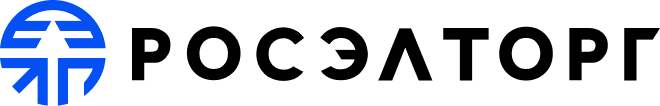 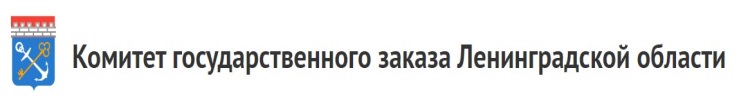 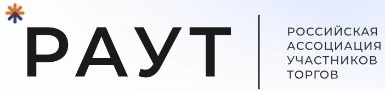 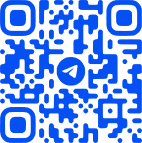 ПРОГРАММА ВЕБИНАРА:  «Основные положения постановления Правительства РФ от 01.07.2016 № 615»Ссылка на регистрацию и трансляцию вебинараhttps://my.mts-link.ru/j/38400153/1518145264 14 марта 2024 года 10:00 (МСК)Тема выступленияДокладчик10:00-10:05Вступительное слово. ДЕНИСОВВладимир ИвановичРуководитель направленияАО «ЕЭТП»10:05-11:00Нормативное регулирование и предметная сфера закупок в рамках ПП РФ №615. Реестр квалифицированных подрядных организаций. Принципы ведения, критерии включения и исключения из реестра Предварительный отбор. Корректное указание предмета предварительного отбора и требований к участникам, основания для отклонения заявокОсобенности и типичные ошибки при подготовке заявки на участие в предварительном отбореСозаева Джамиля АлимовнаКандидат экономических наук, доцент, руководитель отдела образовательных программ11:00-11:20Особенности проведения закупок на торговой площадке РОСЭЛТОРГ для субъектов ПП РФ №615. Дополнительные сервисы и услуги для поставщиков.ДЕНИСОВВладимир ИвановичРуководитель направленияАО «ЕЭТП»11:20-12:00Электронный аукцион в рамках ПП РФ №615. Особенности проведенияПорядок заключения, исполнения и изменения условий договора, заключенного по итогам проведения электронного аукциона в рамках ПП РФ №615Созаева Джамиля АлимовнаКандидат экономических наук, доцент, руководитель отдела образовательных программ